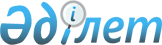 Есіл аудандық мәслихатының 2022 жылғы 22 желтоқсандағы № 34/2 "2023-2025 жылдарға арналған аудандық бюджет туралы" шешіміне өзгерістер енгізу туралыАқмола облысы Есіл аудандық мәслихатының 2023 жылғы 20 желтоқсандағы № 8С-12/2 шешімі
      Есіл аудандық мәслихаты ШЕШІМ ҚАБЫЛДАДЫ:
      1. Есіл аудандық мәслихатының "2023-2025 жылдарға арналған аудандық бюджет туралы" 2022 жылғы 22 желтоқсандағы № 34/2 шешіміне келесі өзгерістер енгізілсін:
      1 тармақ жаңа редакцияда жазылсын:
      "1. 2023-2025 жылдарға арналған аудандық бюджет тиісінше 1, 2 және 3 қосымшаларға сәйкес, оның ішінде 2023 жылға келесі көлемдерде бекітілсін:
      1) кірістер – 5640815,6 мың теңге, оның ішінде:
      салықтық түсімдер – 926924,7 мың теңге;
      салықтық емес түсімдер – 21192,9 мың теңге;
      негізгі капиталды сатудан түсетін түсімдер – 12528 мың теңге;
      трансферттер түсімі – 4680170 мың теңге;
      2) шығындар – 5879539,9 теңге;
      3) таза бюджеттік кредиттеу – (- 407808,9) мың теңге, оның ішінде:
      бюджеттiк кредиттер – 5175 мың теңге;
      бюджеттік кредиттерді өтеу – 412983,9 мың теңге;
      4) қаржы активтерімен операциялар бойынша сальдо – 0 мың теңге, оның ішінде:
      қаржы активтерін сатып алу – 0 мың теңге;
      5) бюджет тапшылығы (профициті) – 169084,6 мың теңге;
      6) бюджет тапшылығын қаржыландыру (профицитін пайдалану) – (- 169084,6) мың теңге.";
      көрсетілген шешімнің 1, 4 қосымшалары осы шешімнің 1, 2 қосымшаларына сәйкес жаңа редакцияда жазылсын.
      2. Осы шешім 2023 жылғы 1 қаңтардан бастап қолданысқа енгізіледі.
      "КЕЛІСІЛДІ"
      20 желтоқсан 2023 жылғы 2023 жылға арналған аудандық бюджет 2023 жылға арналған Қазақстан Республикасының Ұлттық қорынан, республикалық бюджеттен нысаналы трансферттер мен бюджеттік кредиттер
					© 2012. Қазақстан Республикасы Әділет министрлігінің «Қазақстан Республикасының Заңнама және құқықтық ақпарат институты» ШЖҚ РМК
				
      Есіл аудандық мәслихатының төрайымы

А.Әділбаева

      Есіл ауданының әкімі

С.Балжанов
Есіл аудандық мәслихатының
2023 жылғы 20 желтоқсандағы
№ 8С-12/2 шешіміне
1 қосымшаЕсіл аудандық мәслихатының
2022 жылғы 22 желтоқсандағы
№ 34/2 шешіміне
1 қосымша
Санаты
Санаты
Санаты
Санаты
Сома
мың теңге
Сыныбы
Сыныбы
Сыныбы
Сома
мың теңге
Кіші сыныбы
Кіші сыныбы
Сома
мың теңге
Атауы
Сома
мың теңге
1
2
3
4
5
I. Кірістер
5640815,6
1
Салықтық түсімдер
926924,7
01
Табыс салығы
181107
1
Ірі кәсіпкерлік субъектілерінен және мұнай секторы ұйымдарынан түсетін түсімдерді қоспағанда, заңды тұлғалардан алынатын корпоративтік табыс салығы
161493
2
Жеке табыс салығы
19614
03
Әлеуметтік салық
462836,4
1
Әлеуметтік салық
462836,4
04
Меншікке салынатын салықтар
234255,3
1
Мүлiкке салынатын салықтар
234255,3
05
Тауарларға, жұмыстарға және қызметтерге салынатын ішкі салықтар 
21501
2
Акциздер
4683
4
Кәсіпкерлік және кәсіби қызметті жүргізгені үшін алынатын алымдар
16818
08
Заңдық маңызы бар әрекеттерді жасағаны және (немесе) оған уәкілеттігі бар мемлекеттік органдар немесе лауазымды адамдар құжаттар бергені үшін алынатын міндетті төлемдер
27225
1
Мемлекеттік баж
27225
2
Салықтық емес түсімдер
21192,9
01
Мемлекеттік меншіктен түсетін кірістер
6232,9
5
Мемлекет меншігіндегі мүлікті жалға беруден түсетін кірістер
5592
7
Мемлекеттiк бюджеттен берiлген кредиттер бойынша сыйақылар
640,9
06
Басқа да салықтық емес түсiмдер
14960
1
Басқа да салықтық емес түсiмдер
14960
3
Негізгі капиталды сатудан түсетін түсімдер
12528
01
Мемлекеттік мекемелерге бекітілген мемлекеттік мүлікті сату
12528
1
Мемлекеттік мекемелерге бекітілген мемлекеттік мүлікті сату
12528
4
Трансферттер түсімі
4680170
01
Төмен тұрған мемлекеттік басқару органдарынан берілетін трансферттер
29,3
3
Трансферты из бюджетов городов районного значения, сел, поселков, сельских округов
29,3
02
Мемлекеттiк басқарудың жоғары тұрған органдарынан түсетiн трансферттер
4680140,7
2
Облыстық бюджеттен түсетін трансферттер
4680140,7
Функционалдық топ
Функционалдық топ
Функционалдық топ
Функционалдық топ
Функционалдық топ
Сома
мың теңге
Функционалдық кіші топ
Функционалдық кіші топ
Функционалдық кіші топ
Функционалдық кіші топ
Сома
мың теңге
Бюджеттік бағдарламалардың әкiмшiсi
Бюджеттік бағдарламалардың әкiмшiсi
Бюджеттік бағдарламалардың әкiмшiсi
Сома
мың теңге
Бағдарлама
Бағдарлама
Сома
мың теңге
Атауы
Сома
мың теңге
1
2
3
4
5
6
II. Шығындар
5879539,9
01
Жалпы сипаттағы мемлекеттiк көрсетілетін қызметтер
1373262,8
1
Мемлекеттік басқарудың жалпы функцияларын орындайтын өкілді, атқарушы және басқа органдар
278315
112
Аудан (облыстық маңызы бар қала) мәслихатының аппараты
49003,1
001
Аудан (облыстық маңызы бар қала) мәслихатының қызметін қамтамасыз ету жөніндегі қызметтер
49003,1
122
Аудан (облыстық маңызы бар қала) әкімінің аппараты
229311,9
001
Аудан (облыстық маңызы бар қала) әкімінің қызметін қамтамасыз ету жөніндегі қызметтер
186198
003
Мемлекеттік органның күрделі 
шығыстары
22732,4
113
Төменгі тұрған бюджеттерге берілетін нысаналы ағымдағы трансферттер
20381,5
2
Қаржылық қызмет
1557,4
459
Ауданның (облыстық маңызы бар қаланың) экономика және қаржы бөлімі
1557,4
003
Салық салу мақсатында мүлікті бағалауды жүргізу
1080,4
010
Жекешелендіру, коммуналдық мүлікті басқару, жекешелендіруден кейінгі қызмет және осыған байланысты дауларды реттеу
477
9
Жалпы сипаттағы өзге де мемлекеттік қызметтер
1093390,4
454
Ауданның (облыстық маңызы бар қаланың) кәсіпкерлік және ауыл шаруашылығы бөлімі
53914,6
001
Жергілікті деңгейде кәсіпкерлікті және ауыл шаруашылығын дамыту саласындағы мемлекеттік саясатты іске асыру жөніндегі қызметтер
53914,6
459
Ауданның (облыстық маңызы бар қаланың) экономика және қаржы бөлімі
67121
001
Ауданның (облыстық маңызы бар қаланың) экономикалық саясаттын қалыптастыру мен дамыту, мемлекеттік жоспарлау, бюджеттік атқару және коммуналдық меншігін басқару саласындағы мемлекеттік саясатты іске асыру жөніндегі қызметтер
67121
492
Ауданның (облыстық маңызы бар қаланың) тұрғын үй-коммуналдық шаруашылығы, жолаушылар көлігі, автомобиль жолдары және тұрғын үй инспекциясы бөлімі
972354,8
001
Жергілікті деңгейде тұрғын үй-коммуналдық шаруашылық, жолаушылар көлігі, автомобиль жолдары және тұрғын үй инспекциясы саласындағы мемлекеттік саясатты іске асыру жөніндегі қызметтер
43731,6
067
Ведомстволық мемлекеттік мекемелер мен ұйымдардың күрделі шығыстары бағыныстағы
368401,4
113
Төменгі тұрған бюджеттерге берілетін нысаналы ағымдағы трансферттер
560221,8
02
Қорғаныс
13149,9
1
Әскери мұқтаждар
6643
122
Аудан (облыстық маңызы бар қала) әкімінің аппараты
6643
005
Жалпыға бірдей әскери міндетті атқару шеңберіндегі іс-шаралар
6643
2
Төтенше жағдайлар жөніндегі жұмыстарды ұйымдастыру
6506,9
122
Аудан (облыстық маңызы бар қала) әкімінің аппараты
6506,9
006
Аудан (облыстық маңызы бар қала) ауқымындағы төтенше жағдайлардың алдын алу және оларды жою
6506,9
06
Әлеуметтiк көмек және әлеуметтiк қамсыздандыру
379981,3
1
Әлеуметтік қамсыздандыру
74156,6
451
Ауданның (облыстық маңызы бар қаланың) жұмыспен қамту және әлеуметтік бағдарламалар бөлімі
74156,6
005
Мемлекеттік атаулы әлеуметтік көмек 
74156,6
2
Әлеуметтік көмек
232329,2
451
Ауданның (облыстық маңызы бар қаланың) жұмыспен қамту және әлеуметтік бағдарламалар бөлімі
232329,2
002
Жұмыспен қамту бағдарламасы
50372,2
004
Ауылдық жерлерде тұратын денсаулық сақтау, білім беру, әлеуметтік қамтамасыз ету, мәдениет, спорт және ветеринар мамандарына отын сатып алуға Қазақстан Республикасының заңнамасына сәйкес әлеуметтік көмек көрсету
24115,5
006
Тұрғын үйге көмек көрсету
0
007
Жергілікті өкілетті органдардың шешімі бойынша мұқтаж азаматтардың жекелеген топтарына әлеуметтік көмек
31866,6
010
Үйден тәрбиеленіп оқытылатын мүгедектігі бар балаларды материалдық қамтамасыз ету
2287,4
014
Мұқтаж азаматтарға үйде әлеуметтiк көмек көрсету
68844,2
017
Оңалтудың жеке бағдарламасына сәйкес мұқтаж мүгедектігі бар адамдарды протездік-ортопедиялық көмек, сурдотехникалық құралдар, тифлотехникалық құралдар, санаторий-курорттық емделу, мiндеттi гигиеналық құралдармен қамтамасыз ету, арнаулы жүрiп-тұру құралдары, жеке көмекшінің және есту бойынша мүгедектігі бар адамдарға қолмен көрсететiн тіл маманының қызметтері мен қамтамасыз ету
31450,6
023
Жұмыспен қамту орталықтарының қызметін қамтамасыз ету
23392,7
9
Әлеуметтік көмек және әлеуметтік қамтамасыз ету салаларындағы өзге де қызметтер
73495,5
451
Ауданның (облыстық маңызы бар қаланың) жұмыспен қамту және әлеуметтік бағдарламалар бөлімі
73495,5
001
Жергілікті деңгейде халық үшін әлеуметтік бағдарламаларды жұмыспен қамтуды қамтамасыз етуді іске асыру саласындағы мемлекеттік саясатты іске асыру жөніндегі қызметтер 
54820,5
011
Жәрдемақыларды және басқа да әлеуметтік төлемдерді есептеу, төлеу мен жеткізу бойынша қызметтерге ақы төлеу
320
050
Қазақстан Республикасында мүгедектігі бар адамдардың құқықтарын қамтамасыз етуге және өмір сүру сапасын жақсарту
9615
054
Үкіметтік емес ұйымдарда мемлекеттік әлеуметтік тапсырысты орналастыру
8740
07
Тұрғын үй-коммуналдық шаруашылық
2018519,3
1
Тұрғын үй шаруашылығы
242733
472
Ауданның (облыстық маңызы бар қаланың) құрылыс, сәулет және қала құрылысы бөлімі
227733
003
Коммуналдық тұрғын үй қорының тұрғын үйін жобалау және (немесе) салу, реконструкциялау
86596,2
004
Инженерлік-коммуникациялық инфрақұрылымды жобалау, дамыту және (немесе) жайластыру
93978,2
098
Коммуналдық тұрғын үй қорынан тұрғын үй сатып алу
47158,6
492
Ауданның (облыстық маңызы бар қаланың) тұрғын үй-коммуналдық шаруашылығы, жолаушылар көлігі, автомобиль жолдары және тұрғын үй инспекциясы бөлімі
15000
003
Мемлекеттік тұрғын үй қорын сақтауды ұйымдастыру
0
031
Кондоминиум объектілеріне техникалық паспорттар дайындау
15000
2
Коммуналдық шаруашылық
1774089,4
472
Ауданның (облыстық маңызы бар қаланың) құрылыс, сәулет және қала құрылысы бөлімі
1404584,6
006
Сумен жабдықтау және су бұру жүйесін дамыту
21972
058
Елді мекендердегі сумен жабдықтау және су бұру жүйелерін дамыту
1382612,6
492
Ауданның (облыстық маңызы бар қаланың) тұрғын үй-коммуналдық шаруашылығы, жолаушылар көлігі, автомобиль жолдары және тұрғын үй инспекциясы бөлімі
369504,8
011
Шағын қалаларды жылумен жабдықтауды үздіксіз қамтамасыз ету
354005,3
012
Сумен жабдықтау және су бұру жүйесінің жұмыс істеуі
10499,5
026
Аудандардың (облыстық маңызы бар қалалардың)коммуналдық меншігіндегі жылу желілерін пайдалануды ұйымдастыру
5000
3
Елді мекендерді абаттандыру
1696,9
492
Ауданның (облыстық маңызы бар қаланың) тұрғын үй-коммуналдық шаруашылығы, жолаушылар көлігі, автомобиль жолдары және тұрғын үй инспекциясы бөлімі
1696,9
018
Елді мекендерді абаттандыру мен көгалдандыру
1696,9
08
Мәдениет, спорт, туризм және ақпараттық кеңістiк
860241,9
1
Мәдениет саласындағы қызмет
126179,1
478
Ауданның (облыстық маңызы бар қаланың) ішкі саясат, мәдениет және тілдерді дамыту бөлімі
126179,1
009
Мәдени-демалыс жұмысын қолдау
126179,1
2
Спорт
548197,7
465
Ауданның (облыстық маңызы бар қаланың) дене шынықтыру және спорт бөлімі
48197,7
001
Жергілікті деңгейде дене шынықтыру және спорт саласындағы мемлекеттік саясатты іске асыру жөніндегі қызметтер
29597,7
113
Төменгі тұрған бюджеттерге берілетін нысаналы ағымдағы трансферттер
0
006
Аудандық (облыстық маңызы бар қалалық) деңгейде спорттық жарыстар өткiзу
5700
007
Әртүрлi спорт түрлерi бойынша аудан (облыстық маңызы бар қала) құрама командаларының мүшелерiн дайындау және олардың облыстық спорт жарыстарына қатысуы
12900
472
Ауданның (облыстық маңызы бар қаланың) құрылыс, сәулет және қала құрылысы бөлімі
500000
008
Cпорт объектілерін дамыту
500000
3
Ақпараттық кеңістік
97440,8
478
Ауданның (облыстық маңызы бар қаланың) ішкі саясат, мәдениет және тілдерді дамыту бөлімі
97440,8
005
Мемлекеттік ақпараттық саясат жүргізу жөніндегі қызметтер
5600
007
Аудандық (қалалық) кiтапханалардың жұмыс iстеуi
77360,8
008
Мемлекеттiк тiлдi және Қазақстан халқының басқа да тiлдерін дамыту
14480
9
Мәдениет, спорт, туризм және ақпараттық кеністікті ұйымдастыру жөніндегі өзге де қызметтер
88424,3
478
Ауданның облыстық маңызы бар (қаланың) ішкі саясат, мәдениет және тілдерді дамыту бөлімі
88424,3
001
Ақпаратты, мемлекеттілікті нығайту және азаматтардың әлеуметтік сенімділігін қалыптастыру саласында жергілікті деңгейде мемлекеттік саясатты іске асыру жөніндегі қызметтер
34555,4
004
Жастар саясаты саласында іс-шараларды іске асыру
16868,9
032
Ведомстволық мемлекеттік мекемелер мен ұйымдардың күрделі шығыстары бағыныстағы 
37000
09
Отын-энергетика кешенi және жер қойнауын пайдалану
37049,2
1
Отын және энергетика
37049,2
492
Ауданның (облыстық маңызы бар қаланың) тұрғын үй-коммуналдық шаруашылығы, жолаушылар көлігі, автомобиль жолдары және тұрғын үй инспекциясы бөлімі
37049,2
019
Жылу-энергетикалық жүйені дамыту
37049,2
10
Ауыл, су, орман, балық шаруашылығы, ерекше қорғалатын табиғи аумақтар, қоршаған ортаны және жануарлар дүниесін қорғау, жер қатынастары
30370,5
6
Жер қатынастары
26152,6
463
Ауданның (облыстық маңызы бар қаланың) жер қатынастары бөлімі
26152,6
001
Аудан (облыстық маңызы бар қала) аумағында жер қатынастарын реттеу саласындағы мемлекеттік саясатты іске асыру жөніндегі қызметтер
26054,3
003
Елді мекендерді жер-шаруашылық орналастыру
0
007
Мемлекеттік органның күрделі 
шығыстары
98,3
9
Ауыл, су, орман, балық шаруашылығы, қоршаған ортаны қорғау және жер қатынастары саласындағы басқа да қызметтер
4217,9
459
Ауданның (облыстық маңызы бар қаланың) экономика және қаржы бөлімі
4217,9
099
Мамандарға әлеуметтік қолдау көрсету жөніндегі шараларды іске асыру
4217,9
11
Өнеркәсіп, сәулет, қала құрылысы және құрылыс қызметі 
29793,1
2
Сәулет, қала құрылысы және құрылыс қызметі
29793,1
472
Ауданның (облыстық маңызы бар қаланың) құрылыс, сәулет және қала құрылысы бөлімі
29793,1
001
Жергілікті деңгейде құрылыс, сәулет және қала құрылысы саласындағы мемлекеттік саясатты іске асыру жөніндегі қызметтер
29793,1
12
Көлiк және коммуникация
6651,1
1
Автомобиль көлігі
6651,1
492
Ауданның (облыстық маңызы бар қаланың) тұрғын үй-коммуналдық шаруашылығы, жолаушылар көлігі, автомобиль жолдары және тұрғын үй инспекциясы бөлімі
6651,1
023
Автомобиль жолдарының жұмыс істеуін қамтамасыз ету
4401
045
Аудандық маңызы бар автомобиль жолдарын және елді-мекендердің көшелерін күрделі және орташа жөндеу
2250,1
13
Басқалар
520660,6
9
Басқалар
520660,6
459
Ауданның (облыстық маңызы бар қаланың) экономика және қаржы бөлімі
0
012
Ауданның (облыстық маңызы бар қаланың) жергілікті атқарушы органының резерві
0
472
Ауданның (облыстық маңызы бар қаланың) құрылыс, сәулет және қала құрылысы бөлімі
367187,3
079
"Ауыл-Ел бесігі" жобасы шеңберінде ауылдық елді мекендердегі әлеуметтік және инженерлік инфрақұрылымдарды дамыту
367187,3
478
Ауданның облыстық маңызы бар (қаланың) ішкі саясат, мәдениет және тілдерді дамыту бөлімі
153473,3
052
"Ауыл-ел бесігі" жобасы шеңберінде ауылдық елді мекендерде әлеуметтік және инженерлік инфрақұрылымды дамыту
153473,3
14
Борышқа қызмет көрсету
31905,2
1
Борышқа қызмет көрсету
31905,2
459
Ауданның (облыстық маңызы бар қаланың) экономика және қаржы бөлімі
31905,2
021
Жергілікті атқарушы органдардың облыстық бюджеттен қарыздар бойынша сыйақылар мен өзге де төлемдерді төлеу бойынша борышына қызмет көрсету 
31905,2
15
Трансферттер
577955
1
Трансферттер
577955
459
Ауданның (облыстық маңызы бар қаланың) экономика және қаржы бөлімі
577955
006
Пайдаланылмаған (толық пайдаланылмаған) нысаналы трансферттерді қайтару
184,6
024
Заңнаманы өзгертуге байланысты жоғары тұрған бюджеттің шығындарын өтеуге төменгі тұрған бюджеттен ағымдағы нысаналы трансферттер
122254
038
Субвенциялар
265844
054
Қазақстан Республикасының Ұлттық қорынан берілетін нысаналы трансферт есебінен республикалық бюджеттен бөлінген пайдаланылмаған (түгел пайдаланылмаған) нысаналы трансферттердің сомасын қайтару
189672,4
III. Таза бюджеттiк кредиттеу
- 407808,9
Бюджеттiк кредиттер
5175
10
Ауыл, су, орман, балық шаруашылығы, ерекше қорғалатын табиғи аумақтар, қоршаған ортаны және жануарлар дүниесін қорғау, жер қатынастары
5175
9
Ауыл, су, орман, балық шаруашылығы, қоршаған ортаны қорғау және жер қатынастары саласындағы басқа да қызметтер
5175
459
Ауданның (облыстық маңызы бар қаланың) экономика және қаржы бөлімі
5175
018
Мамандарды әлеуметтік қолдау шараларын іске асыру үшін бюджеттік кредиттер
5175
5
Бюджеттiк кредиттерді өтеу 
412983,9
01
Бюджеттiк кредиттерді өтеу 
412983,9
1
Мемлекеттік бюджеттен берілген бюджеттік кредиттерді өтеу
412983,9
IV. Қаржы активтерiмен операциялар бойынша сальдо 
0
Қаржы активтерiн сатып алу
0
13
Басқалар
0
9
Басқалар
0
492
Ауданның (облыстық маңызы бар қаланың) тұрғын үй-коммуналдық шаруашылығы, жолаушылар көлігі, автомобиль жолдары және тұрғын үй инспекциясы бөлімі
0
065
Заңды тұлғалардың жарғылық капиталын қалыптастыру немесе ұлғайту
0
V. Бюджет тапшылығы (профициті)
169084,6
VI. Бюджет тапшылығын қаржыландыру (профицитін пайдалану)
- 169084,6
7
Қарыздар түсімі
5175
01
Мемлекеттік ішкі қарыздар 
5175
2
Қарыз алу келісім-шарттары
5175
16
Қарыздарды өтеу
412983,9
1
Қарыздарды өтеу
412983,9
459
Ауданның (облыстық маңызы бар қаланың) экономика және қаржы бөлімі
412983,9
005
Жергілікті атқарушы органның жоғары тұрған бюджет алдындағы борышын өтеу
412983,9Есіл аудандық мәслихатының
2023 жылғы 20 желтоқсандағы
№ 8С-12/2 шешіміне
2 қосымшаЕсіл аудандық мәслихатының
2022 жылғы 22 желтоқсандағы
№ 34/2 шешіміне
4 қосымша
Атауы
Сома
мың теңге
1
2
Барлығы
1409645,5
Ағымдағы нысаналы трансферттер
47158,6
халықтың әлеуметтік осал топтары үшін коммуналдық тұрғын үй қорына тұрғын үй сатып алуға
47158,6
Нысаналы даму трансферттері
1330584
оның ішінде:
Ақмола облысы Есіл ауданы Знаменка ауылының су құбыры желілерін қайта жаңартуға
533335
Ақмола облысы Есіл ауданы Красивый ауылының сумен жабдықтау жүйесін қайта жаңартуға
450000
Ақмола облысы Есіл ауданы Бұзылық ауылдық округінің Бұзылық ауылындағы Рассветная көшесі, 82 мекенжайы бойынша монша-кір жуу комбинатын ауылдық клубқа реконструкциялауға
238348
Ақмола облысы Есіл ауданы Есіл қаласы Солтүстік шағын ауданы мекенжайы бойынша 45-пәтерлі төрт тұрғын үйге инженерлік желілер салу және абаттандыруға (сумен жабдықтау, кәріз, жылумен жабдықтау желілері)
0
Ақмола облысы Есіл ауданы Есіл қаласы Солтүстік шағын ауданы мекенжайы бойынша 45-пәтерлі төрт тұрғын үйге инженерлік желілер салу және абаттандыруға (сыртқы электрмен жабдықтау желілері)
0
Ақмола облысы Есіл ауданы Игілік ауылының сумен жабдықтау жүйесін қайта жаңартуға
108901
Бюджеттік кредиттер
31902,9
оның iшiнде:
мамандарды әлеуметтік қолдау шараларын іске асыру үшін
5175
мамандарға әлеуметтік қолдау көрсету жөніндегі шараларды іске асыруға
3,8
жылумен, сумен жабдықтау және су бұру жүйелерін реконструкциялауға және салуға
637,1
жұмыспен қамту жол картасы шеңберінде іс-шараларды іске асыруға
26087